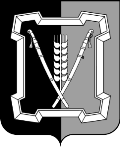 АДМИНИСТРАЦИЯ  КУРСКОГО  МУНИЦИПАЛЬНОГО  ОКРУГАСТАВРОПОЛЬСКОГО КРАЯП О С Т А Н О В Л Е Н И Е13 июня 2023 г.	ст-ца Курская	            № 573О внесении изменений в Административный регламент предоставления отделом образования администрации Курского муниципального округа Ставропольского края государственной услуги «Предоставление детям-сиротам и детям, оставшимся без попечения родителей, воспитывающимся в приемных семьях, путевок в организации отдыха детей и их оздоровления (в санаторно-курортные организации - при наличии медицинских показаний), а также оплаты проезда к месту лечения и обратно», утвержденный постановлением администрации Курского муниципального округа Ставропольского края от 08 июня . № 572В соответствии с приказами министерства образования Ставропольского края от 05 июля . № 1148-пр «О внесении изменений в типовой Административный регламент предоставления органом местного самоуправления муниципального (городского) округа Ставропольского края государственной услуги «Предоставление детям-сиротам и детям, оставшимся без попечения родителей, воспитывающимся в приемных семьях, путевок в организации отдыха детей и их оздоровления (в санаторно-курортные организации - при наличии медицинских показаний), а также оплаты проезда к месту лечения и обратно», утвержденный приказом министерства образования и молодежной политики Ставропольского края от 17 декабря . № 1388-пр», от 22 марта . № 474-пр «О внесении изменений в пункт 1.3 типового Административного регламента предоставления органом местного самоуправления муниципального (городского) округа Ставропольского края государственной услуги «Предоставление детям-сиротам и детям, оставшимся без попечения родителей, воспитывающимся в приемных семьях, путевок в организации отдыха детей и их оздоровления (в санаторно-курортные организации - при наличии медицинских показаний), а также оплаты проезда к месту лечения и обратно», утвержденного приказом министерства образования и молодежной политики Ставропольского края от 17 декабря . № 1388-пр» администрация Курского муниципального округа Ставропольского краяПОСТАНОВЛЯЕТ:    	1. Утвердить прилагаемые изменения, которые вносятся в Администра-2тивный регламент предоставления отделом образования администрации Курского муниципального округа Ставропольского края государственной услуги «Предоставление детям-сиротам и детям, оставшимся без попечения родителей, воспитывающимся в приемных семьях, путевок в организации отдыха детей и их оздоровления (в санаторно-курортные организации - при наличии медицинских показаний), а также оплаты проезда к месту лечения и обратно», утвержденный постановлением администрации Курского муниципального округа Ставропольского края от 08 июня . № 572 «Об утверждении Административного регламента предоставления отделом образования администрации Курского муниципального округа Ставропольского края государственной услуги «Предоставление детям-сиротам и детям, оставшимся без попечения родителей, воспитывающимся в приемных семьях, путевок в оздоровительные лагеря, санаторно-курортные организации при наличии медицинских показаний, а также оплаты проезда к месту лечения и обратно» (с изменениями, внесенными постановлениями администрацией Курского муниципального округа Ставропольского края от 27 мая . № 519, от 
19 июля . № 713).2. Отделу по организационным и общим вопросам администрации Курского муниципального округа Ставропольского края официально обнародовать настоящее постановление на официальном сайте администрации Курского муниципального округа Ставропольского края в информационно-те-лекоммуникационной сети «Интернет».3. Настоящее постановление вступает в силу со дня его официального обнародования на официальном сайте администрации Курского муниципального округа Ставропольского края в информационно-телекоммуника-ционной сети «Интернет».Временно исполняющий полномочия главы Курского муниципального округа Ставропольского края, первый заместитель главыадминистрации Курского муниципального округа Ставропольского края			                                         П.В.БабичевИЗМЕНЕНИЯ, которые вносятся в Административный регламентпредоставления отделом образования администрации Курского муниципального округа Ставропольского края государственной услуги «Предоставления отделом образования администрацииКурского муниципального округа Ставропольского края государственной услуги «Предоставление детям-сиротам и детям, оставшимся без попечения родителей, воспитывающимся в приемных семьях, путевок в организации отдыха детей и их оздоровления (в санаторно-курортные организации - при наличии медицинских показаний), а также оплаты проезда к месту лечения и обратно»1. В пункте 1.3:1.1. Абзац седьмой изложить в следующей редакции:«через федеральную государственную информационную систему «Единый портал государственных и муниципальных услуг (функций)» (да-лее - Единый портал) по адресу: www.gosuslugi.ru и государственную информационную систему Ставропольского края «Портал государственных и муниципальных услуг, предоставляемых органами исполнительной власти Ставропольского края и органами местного самоуправления муниципальных образований Ставропольского края» (далее - региональный портал) по адресу: www.26gosuslugi.ru.».1.2. В абзаце пятнадцатом слово «(функций)» исключить.2. Абзац четвертый пункта 2.3 изложить в следующей редакции:«отказ в предоставлении детям-сиротам и детям, оставшимся без попечения родителей, воспитывающимся в приемных семьях, путевок в организации отдыха детей и их оздоровления, или в возмещении расходов на проезд к месту лечения и обратно с направлением письменного уведомления заявителю о принятии такого решения с указанием причины отказа.».3. Пункт 2.8 дополнить абзацем следующего содержания:«Основания для отказа в предоставлении государственной услуги отсутствуют.».4. Подпункт 3.4.4  пункта 3.4 изложить в следующей редакции:«3.4.4. В случае получения отрицательного ответа на заявку при отсутствии свободных мест в организации отдыха детей и их оздоровления заявителю  предоставляется право выбора иной организации отдыха детей и их оз-2доровления.».Заместитель главы администрацииКурского муниципального округаСтавропольского края                                                                     О.В.БогаевскаяУТВЕРЖДЕНЫпостановлением администрацииКурского муниципального округаСтавропольского краяот 13 июня 2023 г. № 573